Istituto di Istruzione Secondaria Superiore - “CARLO URBANI”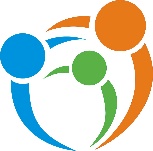 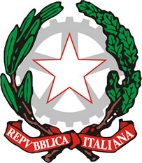 Sede Legale ed Amministrativa Via Legnano, 17 - Porto Sant’Elpidio (FM) - C. F. 81012440442 - Cod. Mec. APIS00200G E-mail: apis00200g@istruzione.it - Pec:  - Web: www.polourbani.edu.it Istituto “Luigi Einaudi”	Via Legnano, 17	63821	Porto Sant’Elpidio	(FM)	Tel.	0734.991431	Fax	0734.993994Istituto “Ezio Tarantelli”	Via Prati, 3	63811	Sant’Elpidio a Mare	(FM)	Tel.	0734.859443	Fax	0734.850027Istituto “Enrico Medi” 	Via Giotto, 5	63833	Montegiorgio	(FM)	Tel.	0734.962081	Fax	0734.962621PATTO PER LO SVILUPPO PROFESSIONALEVISTO il DM 850/2015,VISTA l’annuale nota ministeriale sulla formazione dei docenti in anno di prova;ANALIZZATA la documentazione interna, il POF e i curricula degli studi, la documentazione dei consigli di classe e le circolari interne;VALUTATO il bilancio iniziale di competenze;tra(in seguito per brevità chiamato "docente in formazione e prova")eLa Dirigente Scolastica STEFANIA SCATASTA (in seguito per brevità chiamato "dirigente scolastico")tra il docente in formazione e prova e il Dirigente Scolasticosi conviene quanto seguea) Il docente in formazione e prova presso questo istituto nell'a.s.      , si impegna a potenziare le seguenti competenze afferenti alle aree di professionalità (selezionare solo le aree di interesse).b) Il docente in formazione e prova si impegna a raggiungere i suindicati obiettivi di sviluppo delle proprie competenze attraverso:la proficua partecipazione alle attività formative proposte dall’I.I.S.S. Carlo Urbani di Porto Sant’Elpidio referente per l’Ambito Territoriale Marche 006 destinate ai docenti in anno di formazione e prova e/o attivate da questa Istituzione Scolastica o dalle reti di scuole a cui essa partecipa. Il docente dovrà partecipare obbligatoriamente ai seguenti laboratori formativi: ☒ Educazione sviluppo sostenibile e alla cittadinanza globale☒ Nuove risorse digitali e loro impatto sulla didattica☒ Bisogni Educativi Specialie, a sua discrezione, ad uno dei seguenti: Gestione della classe e problematiche relazionali Buone pratiche di didattica disciplinarel'utilizzo coerente delle risorse della Carta di cui all'art.1 comma 121 della Legge 13 luglio 2015, n. 107. c) Il Dirigente Scolastico avrà cura di informare il docente in formazione e prova circa le caratteristiche salienti del percorso formativo, gli obblighi di servizio e professionali connessi al periodo di prova, le modalità di svolgimento e di valutazione.d) In particolare il Dirigente scolastico si impegna a fornire al docente in formazione e prova il Piano dell'Offerta Formativa e la documentazione relativa alle classi e ai corsi di insegnamento che lo coinvolgono.e) Il Dirigente Scolastico assegna al docente in formazione e prova un collega esperto con funzioni di tutor, avente compiti di accompagnamento, consulenza e supervisione professionale.  qualora realizzabili, il/la docente è disponibile alla visita in scuole innovative individuate per il proprio ordine di scuola in sostituzione dei laboratori formativi sopra individuati.Il/La docenteVisto l'art.5, commi 2 e 3, del Decreto Ministeriale 27 ottobre 2015, n. 850;Visto l'art.5, commi 2 e 3, del Decreto Ministeriale 27 ottobre 2015, n. 850;Visto l'art.5, commi 2 e 3, del Decreto Ministeriale 27 ottobre 2015, n. 850;Visto l'art.5, commi 2 e 3, del Decreto Ministeriale 27 ottobre 2015, n. 850;Visto l'art.5, commi 2 e 3, del Decreto Ministeriale 27 ottobre 2015, n. 850;Visto l'art.5, commi 2 e 3, del Decreto Ministeriale 27 ottobre 2015, n. 850;Visto il bilancio delle competenze elaborato dal docente in dataVisto il bilancio delle competenze elaborato dal docente in dataVisto il bilancio delle competenze elaborato dal docente in datae assunto al prot. nSentito il docente tutorSentito il docente tutorArea dell’insegnamentoa) Area culturale/disciplinareConoscere gli elementi epistemologici della/e disciplina/e e/o dell’ambito disciplinare e strutturare le conoscenze intorno ai principi fondanti della /e disciplina/e e/o ambito disciplinareArea dell’insegnamentoa) Area culturale/disciplinareEssere capace di sviluppare collegamenti interdisciplinariArea dell’insegnamentoa) Area culturale/disciplinareMigliorare le proprie competenze disciplinari e di mediazione/insegnamento della propria disciplinaArea dell’insegnamentoa) Area culturale/disciplinareInserire la propria progettualità nel curricolo disciplinare d’istituto e fare proprie le unità di apprendimento concordate con i colleghi dei dipartimenti/gruppi disciplinariArea dell’insegnamentob) Area didattico -metodologicaStabilire una proficua relazione con i propri allievi favorendo un clima di classe positivoArea dell’insegnamentob) Area didattico -metodologicaRispettare i ritmi e le caratteristiche di apprendimento degli alunni riconoscendone le differenze individualiArea dell’insegnamentob) Area didattico -metodologicaPresentare i contenuti tenendo in considerazione le preconoscenze degli allievi e utilizzando strategie di mediazione degli stessiArea dell’insegnamentob) Area didattico -metodologicaRendere trasparenti gli obiettivi e fissare criteri espliciti di successoArea dell’insegnamentob) Area didattico -metodologicaSviluppare strategie metodologiche differenziate ed inclusive valorizzando le differenze (sociali, etniche, di genere, di abilità…) Area dell’insegnamentob) Area didattico -metodologicaUtilizzare strumenti di osservazione e valutazione dell’efficacia dei percorsi didattici usando strategie metacognitive che identificano, controllano e regolano i processi cognitivi Area dell’insegnamentob) Area didattico -metodologicaSfruttare gli errori come occasione di crescita e favorire lo sviluppo di pensiero critico e di autovalutazioneArea dell’insegnamentob) Area didattico -metodologicaPraticare tecniche di ascolto attivo nella mediazione didattica ed educativaArea dell’insegnamentob) Area didattico -metodologicaUsare, a seconda delle finalità e dei contesti, strategie e strumenti diversi di valutazione Area dell’insegnamentob) Area didattico -metodologicaUsare strumenti differenziati per osservare e gestire le dinamiche relazionali e i conflittiArea dell’insegnamentob) Area didattico -metodologicaUtilizzare in modo competente gli strumenti multimedialiArea dell’organizzazioneArea dell’organizzazioneContribuire agli aspetti organizzativi ed alle attività di non insegnamento che costituiscono parte integrante del piano dell’offerta formativaArea dell’organizzazioneArea dell’organizzazioneCollaborare e relazionarsi positivamente con tutto il personale presente nell’istituzione scolasticaArea dell’organizzazioneArea dell’organizzazioneIstituire rapporti efficaci e corretti con le famiglieArea dell’organizzazioneArea dell’organizzazioneOttemperare, dare riscontro e seguito alle decisioni collegiali in maniera collaborativaArea dell’organizzazioneArea dell’organizzazioneCollaborare e condividere con i colleghi il progetto formativo e la pianificazione dell’intervento didattico ed educativoArea dell’organizzazioneArea dell’organizzazionePartecipare alla produzione del materiale didattico progettato e concordato nelle riunioni di dipartimento, di disciplina e di areaArea professionale (formazione)Area professionale (formazione)Avere piena consapevolezza del proprio ruolo di educatore all’interno della scuola come comunità Area professionale (formazione)Area professionale (formazione)Partecipare ai corsi di formazione deliberati dal Collegio dei DocentiArea professionale (formazione)Area professionale (formazione)Partecipare ai corsi esterni che il Collegio e le sue articolazioni hanno individuato come “strategici” e restituire successivamente ai colleghi nelle forme indicate dallo stessoArea professionale (formazione)Area professionale (formazione)Fare ricerca-azione in un confronto continuo tra la propria esperienza didattica, i contributi dei colleghi della scuola e della letteratura specialisticaArea professionale (formazione)Area professionale (formazione)☐Valorizzare la pratica della scrittura autoriflessiva sull’esperienza professionale (diari di bordo, stesura di relazioni e documenti di sintesi …) come principale forma di documentazione della ricercaArea professionale (formazione)Area professionale (formazione)☐Aggiornarsi sugli sviluppi culturali e metodologici della propria disciplina e della relativa didatticaliLuogo                                         DataLuogo                                         DataLuogo                                         DataIL/LA DOCENTELA DIRIGENTE SCOLASTICAProf.ssa Laura D’Ignazi